SREDNJA ŠKOLA MATIJE  ANTUNA RELjKOVIĆA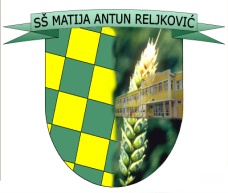 35000 Slavonski Brod, Ivana Cankara 76,OIB: 57524657360Tel.: 035/255-697; ravnatelj – tel: 035/415-386, fax:035/402-981e-mail: srednja-skola-mar@sb.t-com.hrKLASA: 602-01/18-01/10URBROJ: 2178-01-13-18-1U Slavonskom Brodu, 18. 01. 2018. Objava rezultata javnog poziva – ponuda za višednevnu školsku ekskurziju „Maturalno putovanje – Prag 2018.“ Temeljem odredbe članka 15. stavak 4. Pravilnika o izvođenju izleta, ekskurzija i drugih odgojno-obrazovnih aktivnosti izvan škole (NN 67/14., 81/15.) Povjerenstvo za provedbu javnog poziva i izbor najpovoljnije ponude za višednevnu školsku ekskurziju „Maturalno putovanje – Prag 2018.“ za učenike trećih razreda četverogodišnjih zanimanja i drugih razreda trogodišnjih zanimanja na sastanku održanom 18. siječnja 2018. donosi:ODLUKUo odabiru 1 ponude među 3 koje su bile prezentirane roditeljima učenika: Ponuda: Brod toursaPonuda: Astralis travel d.o.o. Ponuda: Alga travel agencyObrazloženje: Povjerenstvo za provedbu javnog poziva i izbor najpovoljnije ponude za organizaciju višednevne terenske nastave za učenike trećih razreda četverogodišnjih zanimanja i drugih razreda trogodišnjih zanimanja utvrdilo je na predstavljanje pristupilo 3 agencije: agencija Brod tours, agencija Astralis travel d.o.o. i agencija Alga travel agency. Nakon predstavljanja agencija članovi povjerenstva i ostali roditelji pristupili su glasanju pri čemu je agencija Brod tours dobila 9 glasova, agencija Astralis travel d.o.o. 9 glasova te agencija Alga travel agency 42 glasa čime je ova agencija i izabrana među 3 predstavljene.Članovi povjerenstva: Biserka Halavanja - ravnateljicaTea Tadić - psihologinjaJelena Đurđević - razrednicaMarija Kovačević- razrednicaIva Rukavina- razrednicaIvana Lovrenčić- razrednicaJasna Vujčić- razrednicaZvonimir Vidović- razrednikMirjana Martić- razrednicaIvica Opačak- razrednica Robert Matasović - roditeljStjepan Tomić- roditeljKata Mioč- roditelj 	Suzana Celner- roditeljKsenija Sečić- roditeljAna Jularić-Bilić- roditelj Robert Aračić- roditeljAntun Vrakić- roditeljJosip Matasović - učenikNikolina Tomić- učenicaDorotea Mioč- učenicaNina Jurić- učenicaLeonarda Boić- učenicaMihael BikčevićLorena Aračić- učenica Fabijan Vrakić- učenik